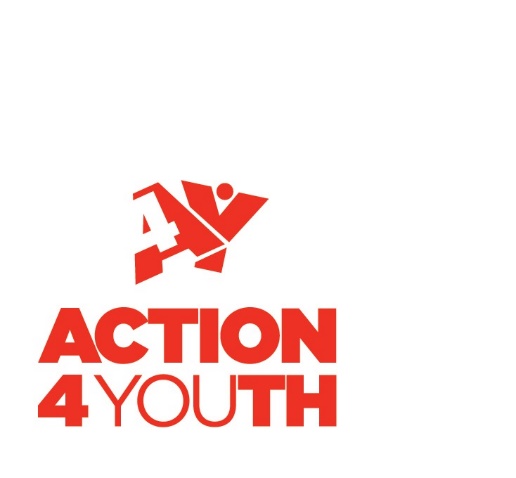 Development VolunteerAppointment BriefDevelopment VolunteerIf you want to change lives, call us - we want to hear from you!Become part of a dynamic charity, with a great mix of people committed to making a real difference for young people through a range of fun and challenging programmes and initiatives.Action4Youth provides transformational experiences for children and young people of all abilities and disabilities across Buckinghamshire and Milton Keynes. Our services help young people to overcome challenges, raise aspirations and develop vital skills that broaden their horizons and prepare them for life and work.The organisation is currently in a period of ambitious growth as it increases its influence and reach. You will join a supportive, driven, committed team whose desire to achieve is matched by an intention to enjoy work on a day to day basis. Our Corporate StrandsOutdoor adventure and learningProgramme Delivery – our Inspiration Programme and other programmes are designed to enable young people to discover their strengths and optimise their potentialInfrastructure SupportOur Corporate GoalsTo provide outdoor education to enable young people to grow and developTo provide fit-for-purpose, demand-led infrastructure support that strengthens the capacity of youth organisations and enhances their voices and influenceTo deliver, in addition to outdoor education, a range of frontline services which contribute directly to the Action4Youth missionWhat we doAction4Youth is a leading delivery partner for the National Citizen Service (NCS) and consistently over delivers in terms of both quality and quantity.Action4Youth takes the strategic lead for the voluntary organisations supporting children and young people aged 5 – 25 years across its area. It has around 100 organisations in membership and offers a range of essential support and services.Our outdoor centre, Caldecotte Xperience in Milton Keynes, creates opportunities for young people to have amazing, challenging, fun and sometimes transformational experiences. They learn what they can do rather than what they can’t, building their confidence and self-belief.Action4Youth is the operating authority for Buckinghamshire and Milton Keynes for Open Awards Groups for the Duke of Edinburgh Award Scheme.Job DescriptionJob Title							Development VolunteerLocationAylesbury, Buckinghamshire Position in the OrganisationReports to:	The Fundraising Manager		Working with: The Development Team and wider Action4Youth Staff Team		Main Purpose and Scope of the RoleTo support Development Team members in researching and approaching prospects, with the aim of securing funds, increasing use of Action4Youth services and engaging companies and organisations in our work Duties and Key ResponsibilitiesDuties will depend on the teams’ current priorities and activities, but are likely to include:Desk-based research (using phone and internet) to support existing team activitySourcing contact details, telephone numbers and email addresses for schools and community organisations Researching companies to find out information about their charity giving policy  Competitor analysis to help identify gaps in the market and highlight new ideas for fundraising activityFundraising approachesDrafting applications for supermarket token schemes Writing to community groups including rotary clubs, masonic lodges and WI groupsExploring opportunities for partnering third-party community events which benefit local charities Other duties Data entry – keeping the charity’s database up to date (full training given)Assisting with mailshots to e.g. schools and companiesAssisting with event organisationGeneral ResponsibilitiesTo have regard for Action4Youth’s vision and mission, and to display a commitment to equal opportunities and to the protection and safeguarding of young peopleTo report any behaviour, conversations or comments which are inappropriate within a setting for children and young peopleTo take responsibility, as part of the team, for all Health and Safety work related mattersTo work within the guidelines of Action4Youth policies and proceduresTime commitment The time commitment is flexible and will depend on our current activities and projects, but we suggest a minimum commitment of 1 day per week (or two half days) for an initial three-month period.To ApplyTo apply for this role please send a CV and supporting statement to Jan Knight, HR and Admin Manager via email jan.knight@action4youth.org. The supporting statement should concentrate on addressing the skills and experience requirements of the person specification above.   There is no closing date for this position. It will remain open until we find the right person. If you would like an informal chat regarding the role, please email Rosalind Lee, Fundraising Manager rosalind.lee@action4youth.org or call 0300 003 2334.Action4Youth5 Smeaton CloseAylesburyBuckinghamshireHP19 8UNTelephone: 0300 003 2334www.action4youth.orgPerson Specification: Development VolunteerEssential (E)Desirable (DDemonstrated at:Application (A)Interview (I)An interest in helping children and young people and enthusiasm for the work of Action4YouthEIExperience of working in a voluntary capacityDAExcellent written and spoken communication skills and an ability to communicate well at all levelsEIStrong computer skills (experience using Microsoft Office and databases)EIStrong desk-based research skillsEIAbility to work alone using own initiativeEIA team player who is outgoing, friendly approachable, flexible and enthusiasticEIStrong interpersonal skills, tact, sensitivity and diplomacyEIAn understanding of the ethos, values and culture of Action4YouthEIDemonstrate an awareness of equal opportunitiesEICurrent driving licence and use of a vehicleDI